2020 Lintas Dunia Europe Tours Departure Schedule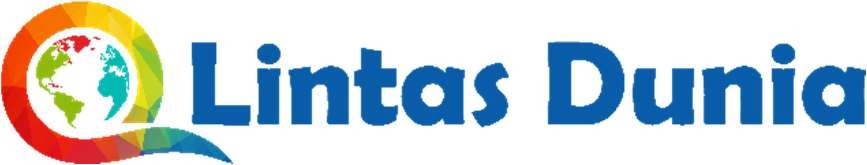 B：Bath→Bibury→